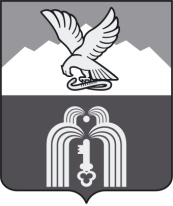 Российская ФедерацияР Е Ш Е Н И ЕДумы города ПятигорскаСтавропольского краяО внесении изменений в решение Думы города Пятигорска «Об утверждении Положения о порядке организации и проведения публичных слушаний в муниципальном образовании городе-курорте Пятигорске»В соответствии с Градостроительным кодексом Российской Федерации, Федеральным законом от 6 октября 2003 года № 131-ФЗ «Об общих принципах организации местного самоуправления в Российской Федерации», Уставом муниципального образования города-курорта Пятигорска,Дума города ПятигорскаРЕШИЛА:1. Внести в Положение о порядке организации и проведения публичных слушаний в муниципальном образовании городе-курорте Пятигорске, утвержденное решением Думы города Пятигорска от 25 мая 2005 года № 79-42 ГД, следующие изменения:1) в подпункте 3 пункта 2.1 слова «вопросы изменения одного вида разрешенного использования земельных участков и объектов капитального строительства на другой вид такого использования при отсутствии утвержденных правил землепользования и застройки» исключить;2) дополнить пунктом 2.1.1 следующего содержания:«2.1.1. Публичные слушания по проектам правил землепользования и застройки, проектам планировки территорий и проектам межевания территорий, а также по вопросам предоставления разрешений на условно разрешенный вид использования земельных участков и объектов капитального строительства, по вопросам отклонения от предельных параметров разрешенного строительства, реконструкции объектов капитального строительства проводятся в соответствии с особенностями, установленными Положением о порядке организации и проведения публичных слушаний на территории муниципального образования город-курорт Пятигорск по проектам документов в области градостроительной деятельности, утвержденным решением Думы города Пятигорска от 25 января 2007 года № 07 – 10 ГД.».2. Контроль за исполнением настоящего решения возложить на администрацию города Пятигорска.3. Настоящее решение вступает в силу со дня его официального опубликования.ПредседательДумы города Пятигорска                                                                 Л.В. ПохилькоГлава города Пятигорска                                                                    Л.Н. Травнев24 августа 2017г.№ 29 – 13 РД